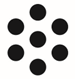 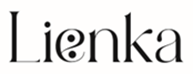 Žiadosťo uzatvorenie zmluvyo poskytovaní sociálnej službyDOMOV Lienka LeviceVajanského ul. 2382/5934 01 Levice1. Žiadateľ/ka/:....................................................................................................................................................................Priezvisko	Meno	    Rodné priezvisko1. Žiadateľ/ka/:....................................................................................................................................................................Priezvisko	Meno	    Rodné priezvisko1. Žiadateľ/ka/:....................................................................................................................................................................Priezvisko	Meno	    Rodné priezvisko2. Narodený/á/:.......................................................................Rodné číslo:	Miesto.......................................................................Okres2. Narodený/á/:.......................................................................Rodné číslo:	Miesto.......................................................................Okres2. Narodený/á/:.......................................................................Rodné číslo:	Miesto.......................................................................Okres3. Trvalé bydlisko:	PSČ:..........................................................................................................................3. Trvalé bydlisko:	PSČ:..........................................................................................................................3. Trvalé bydlisko:	PSČ:..........................................................................................................................4. Občiansky preukaz:číslo:	....................................................  platnosť do: ....................................4. Občiansky preukaz:číslo:	....................................................  platnosť do: ....................................4. Občiansky preukaz:číslo:	....................................................  platnosť do: ....................................5. Kontakt: ..........................................	E-mail: ...............................................................5. Kontakt: ..........................................	E-mail: ...............................................................5. Kontakt: ..........................................	E-mail: ...............................................................6. Štátna príslušnosť:	.......................................................              Národnosť:                                    .......................................................6. Štátna príslušnosť:	.......................................................              Národnosť:                                    .......................................................6. Štátna príslušnosť:	.......................................................              Národnosť:                                    .......................................................Rodinný stav:slobodný/á	□ ženatý	□ vydatározvedený/á	□ ovdovený/á	□ žije s druhom/s družkouRodinný stav:slobodný/á	□ ženatý	□ vydatározvedený/á	□ ovdovený/á	□ žije s druhom/s družkouRodinný stav:slobodný/á	□ ženatý	□ vydatározvedený/á	□ ovdovený/á	□ žije s druhom/s družkou8. Ukončené školské vzdelanie:	.............................................................................................8. Ukončené školské vzdelanie:	.............................................................................................8. Ukončené školské vzdelanie:	.............................................................................................Posledné zamestnanie:	............................................................................................Osobné záľuby:	............................................................................................9. Príjmové a majetkové pomery žiadateľa:Druh dôchodku: ................................................. Výška dôchodku:  .............................................Iný príjem (odkiaľ?, aký?, jeho výška) .............................................................................................Hotovosť (u koho?) ............................................................................................................................Vklady (kde?) .....................................................................................................................................Pohľadávky (u koho?) .........................................................................................................................Nehnuteľný majetok (druh, výmera a kde?) .......................................................................................Životné poistky (poisťovňa, číslo poistky) .........................................................................................Zanechal žiadateľ závet?	□ Áno	□ Nie	U koho je v úschove? Meno a presná adresa:..............................................................................................................................................................Druh sociálnej služby: špecializované zariadenie 11. Forma sociálnej služby:	□ pobytová12. Čím žiadateľ odôvodňuje nutnosť svojho umiestnenia v zariadení:....................................................................................................................................................................13. Základné informácie o zdravotnom stave žiadateľa:Je schopný chôdze bez cudzej pomoci	□ ÁNO	□ NIEJe pripútaný na lôžko	□ ÁNO	□ NIEJe schopný sám sa obslúžiť	□ ÁNO	□ NIE □ ČIASTOČNEInkontinentný (neudrží moč, stolicu)	□ ÁNO	□ NIE □ OBČASJe pod dohľadom špecialistu	□ ÁNO	□ NIE (ak áno, ktorého)(interné, pľúcne, neurologické, psychiatrické, ortopedické, chirurgické, poradňa diabetická, protialkoholická, iné	)14. Doba poskytovania sociálnej služby:	□ určitá	□ neurčitá15. Meno a priezvisko manžela/ky, a to i v prípade, že manžel/ka zomrel/a alebo manželstvo bolo rozvedené, u manželky uveďte tiež aj rodné priezvisko.....................................................................................................................................................................15. Meno a priezvisko manžela/ky, a to i v prípade, že manžel/ka zomrel/a alebo manželstvo bolo rozvedené, u manželky uveďte tiež aj rodné priezvisko.....................................................................................................................................................................15. Meno a priezvisko manžela/ky, a to i v prípade, že manžel/ka zomrel/a alebo manželstvo bolo rozvedené, u manželky uveďte tiež aj rodné priezvisko.....................................................................................................................................................................15. Meno a priezvisko manžela/ky, a to i v prípade, že manžel/ka zomrel/a alebo manželstvo bolo rozvedené, u manželky uveďte tiež aj rodné priezvisko.....................................................................................................................................................................15. Meno a priezvisko manžela/ky, a to i v prípade, že manžel/ka zomrel/a alebo manželstvo bolo rozvedené, u manželky uveďte tiež aj rodné priezvisko.....................................................................................................................................................................15. Meno a priezvisko manžela/ky, a to i v prípade, že manžel/ka zomrel/a alebo manželstvo bolo rozvedené, u manželky uveďte tiež aj rodné priezvisko.....................................................................................................................................................................15. Meno a priezvisko manžela/ky, a to i v prípade, že manžel/ka zomrel/a alebo manželstvo bolo rozvedené, u manželky uveďte tiež aj rodné priezvisko.....................................................................................................................................................................16. Osoby v príbuzenskom vzťahu so žiadateľom (deti, súrodenci, vnúčatá, zať, nevesta...)16. Osoby v príbuzenskom vzťahu so žiadateľom (deti, súrodenci, vnúčatá, zať, nevesta...)16. Osoby v príbuzenskom vzťahu so žiadateľom (deti, súrodenci, vnúčatá, zať, nevesta...)16. Osoby v príbuzenskom vzťahu so žiadateľom (deti, súrodenci, vnúčatá, zať, nevesta...)16. Osoby v príbuzenskom vzťahu so žiadateľom (deti, súrodenci, vnúčatá, zať, nevesta...)16. Osoby v príbuzenskom vzťahu so žiadateľom (deti, súrodenci, vnúčatá, zať, nevesta...)16. Osoby v príbuzenskom vzťahu so žiadateľom (deti, súrodenci, vnúčatá, zať, nevesta...)Meno a priezviskoPríbuzenský pomerDátum narodeniaBydlisko17. Zákonný zástupca žiadateľa, ak žiadateľ nie je spôsobilý na právne úkony:Meno a priezvisko.................................................. 	..............................................Adresa ............................................................................................................................................Právoplatné rozhodnutie Okresného súdu v	o zbavení spôsobilosti na právne úkony zo dňa .............................. číslo ........................................................17. Zákonný zástupca žiadateľa, ak žiadateľ nie je spôsobilý na právne úkony:Meno a priezvisko.................................................. 	..............................................Adresa ............................................................................................................................................Právoplatné rozhodnutie Okresného súdu v	o zbavení spôsobilosti na právne úkony zo dňa .............................. číslo ........................................................17. Zákonný zástupca žiadateľa, ak žiadateľ nie je spôsobilý na právne úkony:Meno a priezvisko.................................................. 	..............................................Adresa ............................................................................................................................................Právoplatné rozhodnutie Okresného súdu v	o zbavení spôsobilosti na právne úkony zo dňa .............................. číslo ........................................................17. Zákonný zástupca žiadateľa, ak žiadateľ nie je spôsobilý na právne úkony:Meno a priezvisko.................................................. 	..............................................Adresa ............................................................................................................................................Právoplatné rozhodnutie Okresného súdu v	o zbavení spôsobilosti na právne úkony zo dňa .............................. číslo ........................................................17. Zákonný zástupca žiadateľa, ak žiadateľ nie je spôsobilý na právne úkony:Meno a priezvisko.................................................. 	..............................................Adresa ............................................................................................................................................Právoplatné rozhodnutie Okresného súdu v	o zbavení spôsobilosti na právne úkony zo dňa .............................. číslo ........................................................17. Zákonný zástupca žiadateľa, ak žiadateľ nie je spôsobilý na právne úkony:Meno a priezvisko.................................................. 	..............................................Adresa ............................................................................................................................................Právoplatné rozhodnutie Okresného súdu v	o zbavení spôsobilosti na právne úkony zo dňa .............................. číslo ........................................................17. Zákonný zástupca žiadateľa, ak žiadateľ nie je spôsobilý na právne úkony:Meno a priezvisko.................................................. 	..............................................Adresa ............................................................................................................................................Právoplatné rozhodnutie Okresného súdu v	o zbavení spôsobilosti na právne úkony zo dňa .............................. číslo ........................................................SÚHLAS SO SPRACOVANÍM OSOBNÝCH ÚDAJOV:......................................................................................................................................( Meno a priezvisko )Ako dotknutá osoba v zmysle GDPR a § 6-12 zákona č. 18/2018 Z.z. o ochrane osobných údajov a o zmene a doplnení niektorých zákonov dávam svoj súhlas zariadeniu DOMOV Lienka Levice so spracúvaním mojich osobných údajov na vymedzený účel. Vymedzený účel: evidencia a spracovanie Žiadosti o poskytovaní sociálnej služby v zariadení DOMOV Lienka Levice a patričnej následnej dokumentácie v súlade s osobitnými zákonmi platnými v tejto oblasti. Zoznam osobných údajov: titul, meno, priezvisko (aj predchádzajúce a rodné), rodné číslo, adresa, štátna príslušnosť, vzdelanie, rodinný stav, údaje manželky, údaje detí, údaje zákonného zástupcu....Doba platnosti súhlasu: v súlade s osobitnými zákonmi vymedzujúcimi účel spracovania na neurčito.....................................................podpis žiadateľa- dotknutej osobySÚHLAS SO SPRACOVANÍM OSOBNÝCH ÚDAJOV:......................................................................................................................................( Meno a priezvisko )Ako dotknutá osoba v zmysle GDPR a § 6-12 zákona č. 18/2018 Z.z. o ochrane osobných údajov a o zmene a doplnení niektorých zákonov dávam svoj súhlas zariadeniu DOMOV Lienka Levice so spracúvaním mojich osobných údajov na vymedzený účel. Vymedzený účel: evidencia a spracovanie Žiadosti o poskytovaní sociálnej služby v zariadení DOMOV Lienka Levice a patričnej následnej dokumentácie v súlade s osobitnými zákonmi platnými v tejto oblasti. Zoznam osobných údajov: titul, meno, priezvisko (aj predchádzajúce a rodné), rodné číslo, adresa, štátna príslušnosť, vzdelanie, rodinný stav, údaje manželky, údaje detí, údaje zákonného zástupcu....Doba platnosti súhlasu: v súlade s osobitnými zákonmi vymedzujúcimi účel spracovania na neurčito.....................................................podpis žiadateľa- dotknutej osobySÚHLAS SO SPRACOVANÍM OSOBNÝCH ÚDAJOV:......................................................................................................................................( Meno a priezvisko )Ako dotknutá osoba v zmysle GDPR a § 6-12 zákona č. 18/2018 Z.z. o ochrane osobných údajov a o zmene a doplnení niektorých zákonov dávam svoj súhlas zariadeniu DOMOV Lienka Levice so spracúvaním mojich osobných údajov na vymedzený účel. Vymedzený účel: evidencia a spracovanie Žiadosti o poskytovaní sociálnej služby v zariadení DOMOV Lienka Levice a patričnej následnej dokumentácie v súlade s osobitnými zákonmi platnými v tejto oblasti. Zoznam osobných údajov: titul, meno, priezvisko (aj predchádzajúce a rodné), rodné číslo, adresa, štátna príslušnosť, vzdelanie, rodinný stav, údaje manželky, údaje detí, údaje zákonného zástupcu....Doba platnosti súhlasu: v súlade s osobitnými zákonmi vymedzujúcimi účel spracovania na neurčito.....................................................podpis žiadateľa- dotknutej osobySÚHLAS SO SPRACOVANÍM OSOBNÝCH ÚDAJOV:......................................................................................................................................( Meno a priezvisko )Ako dotknutá osoba v zmysle GDPR a § 6-12 zákona č. 18/2018 Z.z. o ochrane osobných údajov a o zmene a doplnení niektorých zákonov dávam svoj súhlas zariadeniu DOMOV Lienka Levice so spracúvaním mojich osobných údajov na vymedzený účel. Vymedzený účel: evidencia a spracovanie Žiadosti o poskytovaní sociálnej služby v zariadení DOMOV Lienka Levice a patričnej následnej dokumentácie v súlade s osobitnými zákonmi platnými v tejto oblasti. Zoznam osobných údajov: titul, meno, priezvisko (aj predchádzajúce a rodné), rodné číslo, adresa, štátna príslušnosť, vzdelanie, rodinný stav, údaje manželky, údaje detí, údaje zákonného zástupcu....Doba platnosti súhlasu: v súlade s osobitnými zákonmi vymedzujúcimi účel spracovania na neurčito.....................................................podpis žiadateľa- dotknutej osobySÚHLAS SO SPRACOVANÍM OSOBNÝCH ÚDAJOV:......................................................................................................................................( Meno a priezvisko )Ako dotknutá osoba v zmysle GDPR a § 6-12 zákona č. 18/2018 Z.z. o ochrane osobných údajov a o zmene a doplnení niektorých zákonov dávam svoj súhlas zariadeniu DOMOV Lienka Levice so spracúvaním mojich osobných údajov na vymedzený účel. Vymedzený účel: evidencia a spracovanie Žiadosti o poskytovaní sociálnej služby v zariadení DOMOV Lienka Levice a patričnej následnej dokumentácie v súlade s osobitnými zákonmi platnými v tejto oblasti. Zoznam osobných údajov: titul, meno, priezvisko (aj predchádzajúce a rodné), rodné číslo, adresa, štátna príslušnosť, vzdelanie, rodinný stav, údaje manželky, údaje detí, údaje zákonného zástupcu....Doba platnosti súhlasu: v súlade s osobitnými zákonmi vymedzujúcimi účel spracovania na neurčito.....................................................podpis žiadateľa- dotknutej osobySÚHLAS SO SPRACOVANÍM OSOBNÝCH ÚDAJOV:......................................................................................................................................( Meno a priezvisko )Ako dotknutá osoba v zmysle GDPR a § 6-12 zákona č. 18/2018 Z.z. o ochrane osobných údajov a o zmene a doplnení niektorých zákonov dávam svoj súhlas zariadeniu DOMOV Lienka Levice so spracúvaním mojich osobných údajov na vymedzený účel. Vymedzený účel: evidencia a spracovanie Žiadosti o poskytovaní sociálnej služby v zariadení DOMOV Lienka Levice a patričnej následnej dokumentácie v súlade s osobitnými zákonmi platnými v tejto oblasti. Zoznam osobných údajov: titul, meno, priezvisko (aj predchádzajúce a rodné), rodné číslo, adresa, štátna príslušnosť, vzdelanie, rodinný stav, údaje manželky, údaje detí, údaje zákonného zástupcu....Doba platnosti súhlasu: v súlade s osobitnými zákonmi vymedzujúcimi účel spracovania na neurčito.....................................................podpis žiadateľa- dotknutej osobySÚHLAS SO SPRACOVANÍM OSOBNÝCH ÚDAJOV:......................................................................................................................................( Meno a priezvisko )Ako dotknutá osoba v zmysle GDPR a § 6-12 zákona č. 18/2018 Z.z. o ochrane osobných údajov a o zmene a doplnení niektorých zákonov dávam svoj súhlas zariadeniu DOMOV Lienka Levice so spracúvaním mojich osobných údajov na vymedzený účel. Vymedzený účel: evidencia a spracovanie Žiadosti o poskytovaní sociálnej služby v zariadení DOMOV Lienka Levice a patričnej následnej dokumentácie v súlade s osobitnými zákonmi platnými v tejto oblasti. Zoznam osobných údajov: titul, meno, priezvisko (aj predchádzajúce a rodné), rodné číslo, adresa, štátna príslušnosť, vzdelanie, rodinný stav, údaje manželky, údaje detí, údaje zákonného zástupcu....Doba platnosti súhlasu: v súlade s osobitnými zákonmi vymedzujúcimi účel spracovania na neurčito.....................................................podpis žiadateľa- dotknutej osoby18.Komu sa má podať správa o vážnom ochorení alebo úmrtí žiadateľa (v prípade prijatia do zariadenia): Meno a priezvisko: ......................................................  ..................................presná adresa ................................................................................................................................SÚHLAS KONTAKTNEJ OSOBY :Vyhlasujem na svoju česť, že :1.V prípade potreby budem doplácať v zariadení DOMOV Lienka Levice za pobyt pána/pani:2.V prípade úmrtia vypravím pohreb na vlastné náklady :Tieto údaje sú pravdivé a úplné. Som si vedomý/á právnych následkov nepravdivého čestného vyhlásenia, na ktoré ma upozornil overujúci orgán.V .......................	dňa ..........................................................................podpis kontaktnej osoby(vyhlasovateľa)Overenie:19. Želanie žiadateľa pre prípad úmrtia v zariadení DOMOV Lienka Levice - spôsob pohrebu: Uloženie do zeme. Na cintoríne v ...................................................okres ...........................................Spopolnenie. Miesto uloženia urny: ....................................................................................................Náboženské obrady akej cirkvi: ...................................................... Bez náboženský obradov: .........Pohrebná služba: .............................................................................  ............................................Na zvláštne želania o spôsobe pohrebu možno prihliadať len pokiaľ bude postarané o úhradu.        20. Vyhlásenie žiadateľa (zákonného zástupcu, rodinného príslušníka):  Vyhlasujem, že všetky údaje v tejto žiadosti som uviedol/a podľa skutočnosti a som si vedomý/á právnych následkov z uvedenia nepravdivých informácií.Dňa ...............................	....................................................................Čitateľný vlastnoručný podpis žiadateľa (zákonného zástupcu)Ďalej k žiadosti musí byť priložené:Právoplatné rozhodnutie o odkázanosti na sociálnu službu.Rozhodnutie o aktuálnej výške dôchodku.Fotokópia rozhodnutia o pozbavení alebo obmedzení spôsobilosti na právne úkony.Rtg pľúc nie staršie ako 1 mesiac, potvrdenie o bezinfekčnosti nie staršie ako 3 týždne.